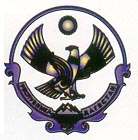 		Р Е С П У Б Л И К А   Д А Г Е С Т А НАДМИНИСТРАЦИЯ МУНИЦИПАЛЬНОГО РАЙОНА        «ТЛЯРАТИНСКИЙ РАЙОН»Инд. - 368420 Тляратинский район с. Тлярата, тел. (8265)3-42-34, 3-42-05«16» июля 2020 г.                                                                              № 16/7 ПОСТАНОВЛЕНИЕО районной комиссии по восстановлению прав реабилитированных жертв политических репрессий при администрации МР «Тляратинский район»В целях обеспечения реализации Закона Российской Федерации от 18 октября 1991 г. N 1761-l “О реабилитации жертв политических репрессий” и в соответствии с постановлением Президиума Верховного Совета Российской Федерации	от 30 марта 1992 г. N 2610-1 ”06 утверждении Положения о комиссиях по восстановлению прав реабилитированных жертв политических репрессий”, постановления Правительства Республики Дагестан от 12.12.2014 г. №618 «О республиканской комиссии по восстановлению прав реабилитированных жертв политических репрессий»,-п о с т а н о в л я ю:Образовать районную комиссию по восстановлению прав реабилитированных жертв политических репрессий при администрации МР «Тляратинский район». Утвердить прилагаемые Положение о районной комиссии по восстановлению прав реабилитированных жертв политических репрессий при администрации МР «Тляратинский район» и ее состав.Считать утратившим силу постановление главы администрации МО «Тляратинский район» от 27.02.2015 г. № 22.Опубликовать настоящее постановление в районной газете «Тлярата» и официальном сайте в сети «Интернет».Глава АдминистрацииМР «Тляратинский район»	                                                                     Р.Г. Раджабов       УтвержденоПостановлением главы МР «Тляратинский район» от «16» июля 2020г. № 16/7ПОЛОЖЕНИЕ о районной комиссии по восстановлению прав реабилитированных жертв политических репрессий при администрации МР «Тляратинский район»Комиссия по восстановлению прав реабилитированных жертв политических репрессий при администрации МР «Тляратинский район» (далее Комиссия) образуется в целях оказания содействия в восстановлении прав реабилитированных жертв политических репрессий (далее реабилитированные), координации деятельности органов местного самоуправления МР «Тляратинский район», органов местного самоуправления сельских поселений, общественных организаций и объединений граждан, пострадавших от репрессий, по защите интересов и увековечению памяти жертв политических репрессий.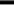 В своей деятельности Комиссия руководствуется законодательствами Российской Федерации и Республики Дагестан, нормативными правовыми актами МР «Тляратинский район» а также настоящим Положением. Основными функциями Комиссии являются:на основании данных, полученных от правоохранительных органов и архивных учреждений, организация совместно с общественными организациями и объединениями граждан, пострадавших от репрессий, персонального учета репрессированных, ведение книг памяти, списков реабилитированных, организация публикации соответствующих сообщений в средствах массовой информации;  изучение и анализ работы органов местного самоуправления МР «Тляратинский район», органов местного самоуправления сельских поселений и общественных организаций по реализации законодательства о восстановлении прав реабилитированных и Предложений об устранении недостатков в этой работе в указанные органы и организации;  внесении в органы исполнительной власти Республики Дагестан, органы местного самоуправления муниципального образования «Тляратинский район», органы местного самоуправления сельских поселений предложений о предоставлении дополнительных мер социальной поддержки и улучшении материально-бытовых условий реабилитированных.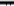 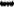 Комиссия имеет право:запрашивать от органов исполнительной власти Республики Дагестан, органов местного самоуправления муниципальных районов и городских округов Республики Дагестан, общественных организаций и объединений граждан, пострадавших от репрессий, информацию по вопросам, относящимся к компетенции Комиссии; приглашать и заслушивать на своих заседаниях представителей территориальных органов федеральных органов исполнительной власти по Республике Дагестан, органов исполнительной власти Республики Дагестан, органов местного самоуправления муниципальных районов и городских округов Республики Дагестан, общественных организаций и объединений граждан, пострадавших от репрессий, по вопросам, относящимся к их компетенции;  оказывать информационно-методическую помощь органам местного самоуправления МР «Тляратинский район», органам местного самоуправления сельских поселений, общественным организациям и иным органам и организациям по вопросам, с реабилитацией жертв политических репрессий;  рассматривать на заседаниях Комиссии обращения органов исполнительной власти Республики Дагестан, органов местного самоуправления муниципальных районов и городских округов Республики Дагестан, иных органов и организаций, принимать решения в пределах компетенции Комиссии; - рассматривать на заседаниях комиссии вопросы организации деятельности и взаимодействия органов исполнительной власти Республики Дагестан, органов местного самоуправления муниципальных районов и городских округов Республики Дагестан, общественных организаций и иных органов и организаций по вопросам, относящимся к компетенции Комиссии.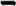 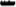 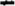 Комиссия образуется в составе председателя, заместителя председателя, членов и секретаря комиссии.Комиссию возглавляет председатель заместитель Главы администрации МР «Тляратинский район», координирующий и контролирующий работу органов местного самоуправления МР «Тляратинский район» по вопросам социальной политики.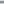 В состав Комиссии могут входить представители органов исполнительной власти Республики Дагестан, органов местного самоуправления муниципальных районов, городских округов и сельских поселений Республики Дагестан, органов внутренних дел, общественных организаций и объединений граждан, пострадавших от репрессий, по согласованию.Работой Комиссии руководит председатель Комиссии, а на период его отсутствия -заместитель председателя Комиссии.Председатель Комиссии ведет заседания Комиссии, обеспечивает и контролирует выполнение решений Комиссии, подписывает принятые Комиссией решения, принимает решение о проведении внеочередного заседания Комиссии при необходимости безотлагательного рассмотрения вопросов, относящихся к компетенции Комиссии, распределяет обязанности между членами Комиссии.Члены Комиссии осуществляют работу в Комиссии на общественных началах.Члены Комиссии вправе:- знакомиться с материалами заседаний Комиссии;- вносить предложения по формированию повестки дня заседания Комиссии.Члены Комиссии обязаны:- присутствовать на заседании Комиссии, участвовать в обсуждении рассматриваемых вопросов и выработке по ним решений;  при невозможности присутствия на заседании Комиссии заблаговременно извещать об этом секретаря Комиссии;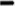 - в случае необходимости направлять секретарю Комиссии свое мнение по вопросам повестки дня в письменном виде.12.Подготовка материалов к заседанию Комиссии осуществляется представителями тех органов исполнительной власти Республики Дагестан, органов местного самоуправления муниципальных районов, городских округов, сельских поселений Республики Дагестан и иных органов и организаций, к компетенции которых относятся вопросы повестки дня.Материалы должны быть представлены секретарю Комиссии не позднее, чем за пять дней до дня проведения заседания Комиссии.Ведение дел Комиссии осуществляет секретарь Комиссии, который проводит предварительную подготовку материалов к рассмотрению на заседании Комиссии, приглашает членов Комиссии и иных лиц на заседание Комиссии, готовит проекты решений Комиссии, ведет протокол заседания Комиссии.Заседания Комиссии проводятся в соответствии с планом работы Комиссии, но не реже двух раз в год либо при необходимости безотлагательного рассмотрения вопросов, относящихся к компетенции Комиссии.Комиссия при необходимости может проводить выездные заседания.На заседании Комиссии ведется протокол с указанием даты и места заседания, содержания рассматриваемых вопросов, сведений о явке членов Комиссии и лиц, приглашенных на заседание Комиссии, других данных, относящихся к рассматриваемому вопросу, а также сведений о принятых решениях.Протокол подписывается председательствующим на заседании и секретарем Комиссии.Решение Комиссии оформляется в виде заключения. Заседание считается правомочным, если на его заседании присутствует более половины членов Комиссии. Решения принимаются большинством голосов присутствующих на заседании членов Комиссии путем открытого голосования. При равенстве голосов голос председательствующего на заседании Комиссии является решающим.Председатель и заместитель председателя Комиссии несут ответственность за организацию работы Комиссии.Организационно-техническое обеспечение работы Комиссии осуществляет администрация МР «Тляратинский район».Прекращение деятельности Комиссии осуществляется по решению администрации МР «Тляратинский район».С О С Т А Врайонной комиссии по восстановлению прав реабилитированных жертв политических репрессий при администрации МР «Тляратинский район»_______________________________________	- заместитель главы администрации МР Тляратинский район»(председатель Комиссии)_______________________________________ - начальник УСЗН в МР «Тляратинский район» (заместитель председателя Комиссии, по согласованию);__________________________- нач. отдела финансов админ. МР «Тляратинский район»;__________________________- нач. отдела экономики и имущественных отношений администрации МР «Тляратинский район»;__________________________- юрист администрации МР «Тляратинский район»;__________________________- председатель Совета старейшин и ветеранов Тляратинского района (по согласованию);__________________________- руководитель аппарата администрации МР «Тляратинский район» (секретарь Комиссии).